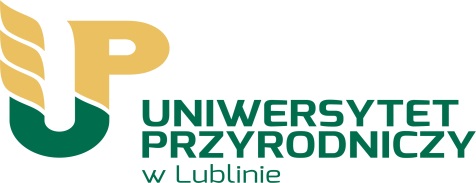 SKŁAD KOMISJI REKRUTACYJNEJ DO SZKOŁY DOKTORSKIEJna rok kształcenia 2021/2022Rekrutacja specjalna (uzupełniająca) § 1, pkt 4 Uchwała nr 40/2020-2021 Senatu UP w Lublinie z dnia 26 marca 2021 r. Zasady Rekrutacji do Szkoły Doktorskiej Uniwersytetu Przyrodniczego w LubliniePrzewodniczący Komisji: dr hab. Barbara Sowińska-Świerkosz, profesor uczelni Zespoły kwalifikacyjne:Dyscyplina Rolnictwo i Ogrodnictwo:dr hab. Ewa Król, prof. uczelniDyscyplina Weterynaria:dr hab. Witold Kędzierski, prof. uczelniDyscyplina Zootechnika i Rybactwo:dr hab. Andrzej JakubczakDyscyplina Technologia Żywności i Żywienia:dr hab. Paweł Glibowski, profesor uczelniDyscyplina Inżynieria mechaniczna:dr hab. Leszek Rydzak, prof. uczelniDyscyplina Inżynieria środowiska, górnictwo i energetyka:dr hab. Alina Kowalczyk-Juśko, prof. uczelniDyscyplina Nauki biologiczne:dr hab. Robert StryjeckiLektorzy z języka angielskiego:mgr Agnieszka Czarnecka mgr Daniel OpydoSekretarze Komisji Rekrutacyjnej:mgr Marta Kulawczukmgr Paweł Marczak